Saint Stanislaus School   January 2021   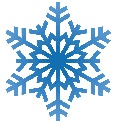    January 2021      January 2021      January 2021      January 2021      January 2021      January 2021      January 2021   SunSunMonTueWedThuFriSat1New Year’s Day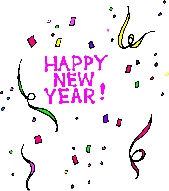 2 334At-home learning for all students56789101011 On-site learners return1213Mass14End of the Quarter15 No Classes:Professional Development Day1617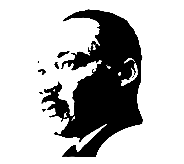 1718ML King’s DayNo Classes19Eighth Grade Parent Event3:00 – 6:3020Mass21 Report Cards/OptionalConferences222324MAP testing24MAP testing252627Mass28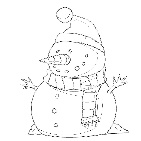 293031Catholic Schools Week31Catholic Schools Week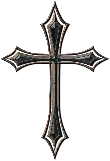 